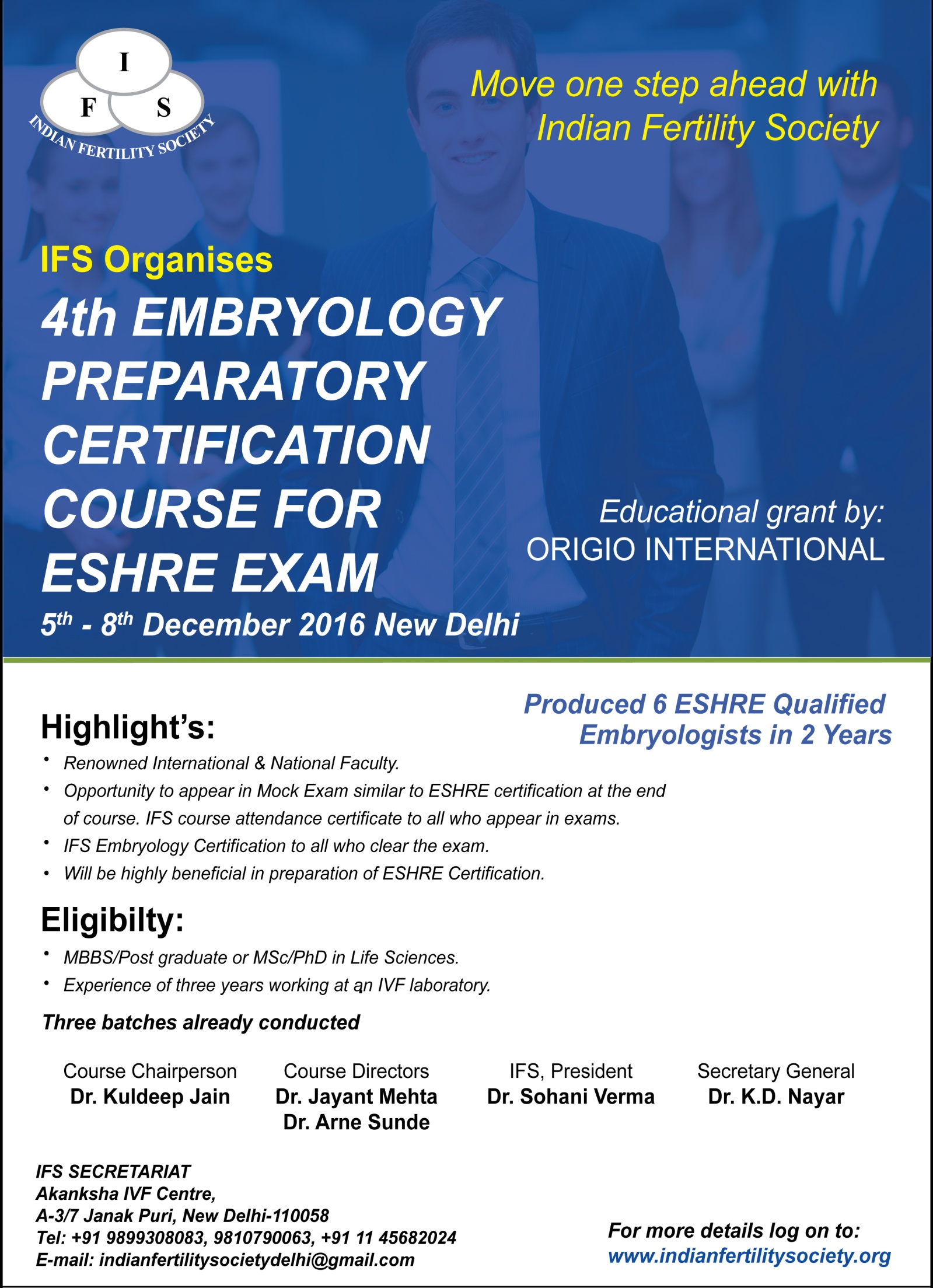 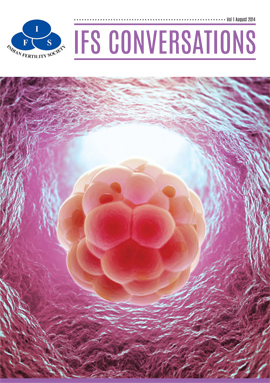 4th Embryology Preparatory Certification Course for ESHRE Exam,  5th – 8th December, New Delhi.RequirementsTo apply for the Clinical Embryologist certification, applicants must:Be an IFS member, for more information on IFS membership you can log on to www.indianfertilitysociety.org Holds  B.Sc / M.Sc / M.B.B.S / M.D (Obst. & Gyane.)Have at least three years' hands-on experience in a clinical ART labSubmit a log book (please see logbook requirements)Pass an MCQ exam to achieve IFS Embryology Certification.Log Book of practical experienceWhen filling out the application form you also have to show that you have performed a minimum number of treatments during your years in the laboratory Minimum number of cases for application as Embryologist:

Please note that ALL methods need to be included in your logbook.Example of how to fill in the logbookIf the procedure is still ongoing, don’t fill out a date but please write “still ongoing” on your printed logbook. Please note that you do not have to fill every single case, but only the total number of cycles/cases of each method that you have performed during the period.Candidates appearing for IFS certification must submit the log book along with completely filled registration form by 15th November 2016 at the IFS Secretariat.Method Oocyte pick up50 Semen analysis50Semen preparation50IVF Insemination50 ICSI50Zygote and embryo evaluation50Embryo Transfers50Cryopreservation of oocytes/embryos50Thawing/warming of oocytes/embryos50Type of ProcedureNo. of cycles in clinic < 12 monthsNo. of own cycles in clinic < 12 monthsNo. of own cycles 
in clinic in 
totalStart dateStop dateSignature
applicantSignature 
supervisor Oocyte pick up 350 59 536January 1998Still ongoing Cryopreservation 0 0 400May 1996December 2005 ICSI 63 50 220August 2004Still ongoing